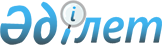 О введении должностей военных атташе пpи посольствах Республики Казахстан в Китайской Наpодной Республике, Российской Федеpации, Соединенных Штатах Амеpики и Туpецкой РеспубликеПОСТАНОВЛЕНИЕ Кабинета Министpов Республики Казахстан от 10 сентябpя 1993 г. N 862



          В целях расширения и углубления сотрудничества в военной 
области с Китайской Народной Республикой, Российской Федерацией,
Соединенными Штатами Америки и Турецкой Республикой Кабинет
Министров Республики Казахстан ПОСТАНОВЛЯЕТ:




          1. Ввести должности военных атташе при посольствах Республики
Казахстан в Китайской Народной Республике, Российской Федерации,
Соединенных Штатах Америки и Турецкой Республике.




          2. Министерству обороны Республики Казахстан по согласованию
с Министерством иностранных дел Республики Казахстан в 2-месячный
срок представить на утверждение Кабинета Министров Республики
Казахстан Положение о военном атташе при посольстве Республики
Казахстан.




          3. Министерству иностранных дел Республики Казахстан совместно
с Министерством обороны Республики Казахстан обеспечить надлежащие
условия для работы военных атташе при посольствах Республики
Казахстан в государствах пребывания.




          4. Министерству финансов Республики Казахстан решить вопросы
финансового обеспечения деятельности военных атташе при посольствах
Республики Казахстан в Китайской Народной Республике, Российской
Федерации, Соединенных Штатах Америки и Турецкой Республике.





   Премьер-министр
 Республики Казахстан


					© 2012. РГП на ПХВ «Институт законодательства и правовой информации Республики Казахстан» Министерства юстиции Республики Казахстан
				